DOTAZ č. 1Zadavatel zveřejnil zodpovězené dodatečné informace 20.8.2020. U dotazu uchazeče č.3 zadavatel uvedl, že je znění položky upraveno ve výkazu výměr. V upraveném výkazu výměr je však text položky dle původního výkazu výměr.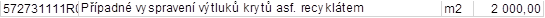 Odpověď: Upraveno ve výkazu výměrDOTAZ č. 2U dotazu uchazeče č.4 k žádosti uchazeče na doplnění tloušťky a plochy opravované podkladní vrstvy zadavatel uvedl, že je položka upravena ve výkazu výměr. V upraveném výkazu výměr je však doplněna pouze plocha, tloušťka opravené podkladní vrstvy uvedena není.Doplní zadavatel text položky o uvedení požadované tloušťky?Odpověď:Tloušťka je 0,6 cm. Upraveno ve výkazu výměr.DOTAZ č. 3U dotazu uchazeče č.8 zadavatel uvedl upřesnění skladby konstrukce. V upřesnění není uvedena modifikace u ACO11. Ve výkazu výměr však uvedena stále je. 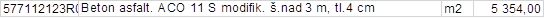 Odpověď: upraveno ve výkazu výměrTermín podávání nabídek nebude prodlužován.